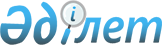 О запрещении пребывания физических лиц на территории государственного лесного фондаПостановление Жамбылского областного акимата от 30 мая 2013 года № 142 Зарегистрировано Департаментом юстиции Жамбылской области 26 июня 2013 года № 1962      Примечание РЦПИ.

      В тексте документа сохранена пунктуация и орфография оригинала.

      В соответствии с подпунктом 11) статьи 15 Лесного кодекса Республики Казахстан от 8 июля 2003 года и подпункта 9) пункта 1 статьи 27 Закона Республики Казахстан от 23 января 2001 года «О местном государственном управлении и самоуправлении в Республике Казахстан» и акимат Жамбылской области ПОСТАНОВЛЯЕТ:



      1. В период высокой пожарной опасности (с 1 июля до 20 сентября текущего года) запретить пребывание физических лиц на территории государственного лесного фонда.



      2. Акимам районов и коммунальному государственному учреждению «Управление природных ресурсов и регулирования природопользования акимата Жамбылской области» в пределах своей компетенции обеспечить:



      1) проведение разъяснительной работы среди населения, в том числе посредством выступлений в средствах массовой информации;



      2) оборудование шлагбаумами въезды на территории государственного лесного фонда, организовать круглосуточное патрулирование по периметру территории.



      3. Контроль за исполнением настоящего постановления возложить на первого заместителя акима области Карима Насбековича Кокрекбаева.



      4. Настоящее постановление вступает в силу со дня государственной регистрации в органах юстиции и вводится в действие по истечении десяти календарных дней после первого официального опубликования.

      

      Аким Области                               К. Бозымбаев
					© 2012. РГП на ПХВ «Институт законодательства и правовой информации Республики Казахстан» Министерства юстиции Республики Казахстан
				